HIGHFIELD PRIMARY SCHOOL
Parents Teachers Association
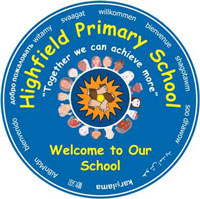 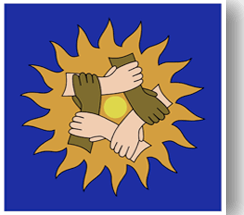 Wednesday 8th November 2021
5.30pm – Caroline Sinclair’s houseAGENDAAttendees: Caroline Sinclair (Chair); Cey Aristides (vice Chair), Keren Keitch (Treasurer); Sarah Strong (Minutes)Mr Wilson ‘Meet the parents’: 19th November 2021ActionsNursery, Reception, Year 1New date: Friday 19th Nov, 9am-9.40am240 kids’ parents, but we only expect a small % to show.We’re serving teas/coffees and biscuitsWe can provide info sheets for parents to enquire/join the committeeNo charge for the refreshments but we will put the buckets out Action: to agree location and area to set upAction: double check if we’re providing teas/coffees or if the school are.Action: Rather than doing sign sheets, we’ll talk to the parents and ask those interested in their details.Christmas Lights Switch On / stalls: Friday 26th Nov 2021Confirmed date Friday 26th November.Lights on tree being turned onStalls: Christmas jumpers (Christmas jumper Day 10th December). Donations on Monday 22nd DecemberCraft stall for Melanie (charge pitch fee of £30)Hot chocolate & Mulled wine Christmas biscuits – to be sold individually that people would eat on the dayMince pies Any others leave it open to class reps to suggestChoir singing – dealt with by school for after the lights turningAction: Mr Wilson to confirm what time we can set up and need to be out.Caroline to check with Mr Wilson if we can sell mulled wine and look at licence Caroline to message to go to class reps soon to say we need xx amount of volunteers Remind people no nutsCey to call Christmas Tree man to arrange treeCaroline to contact Cottage Fields to see if they would like to come to represent themselves / have a stallAsk someone to dress up as Highfield BearSanta’s GrottoActionFirst week of December (w/c 29th November 2021)Caroline to ask Mr Wilson if we can go ahead as previousChristmas Jumper Day: 10th DecemberChristmas Jumper Day: 10th DecemberJumpers to be donated by parents Monday 22nd November to be sold at the Christmas lights.Any Other Business:Any Other Business: